BRANDON HIGH SCHOOL
BOYS VARSITY BASKETBALLBrandon High School Boys Varsity Basketball falls to Fenton High School 58-50Tuesday, January 14, 2020
7:00 PM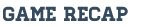 .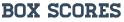 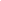 